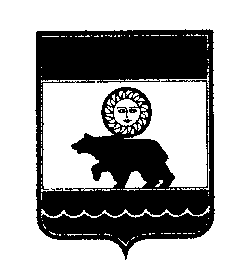 СОВЕТ КОЛПАШЕВСКОГО ГОРОДСКОГО ПОСЕЛЕНИЯ                                                                        РЕШЕНИЕ                                             30 ноября 2021 г                                                  № 50                         г. Колпашево                                                                                                                                                  О внесении изменения в Положение о наградах и почетном звании муниципального образования «Колпашевское городское поселение», утвержденное решением Совета Колпашевского городского поселенияот 24 октября 2013 года № 48 «О наградах и почетном звании муниципального образования «Колпашевское городское поселение»Рассмотрев представленный Главой Колпашевского городского поселения проект решения Совета Колпашевского городского поселения «О внесении изменения в Положение о наградах и почетном звании муниципального образования «Колпашевское городское поселение», утвержденное решением Совета Колпашевского городского поселения от 24 октября 2013 года № 48 «О наградах и почетном звании муниципального образования «Колпашевское городское поселение»»РЕШИЛ:1. Внести в Положение о наградах и почетном звании муниципального образования «Колпашевское городское поселение», утвержденное решением Совета Колпашевского городского поселения от 24 октября 2013 года № 48 «О наградах и почетном звании муниципального образования «Колпашевское городское поселение» следующее изменение:1.1. в абзаце четвертом подпункта 2.3.7. пункта 2.3. слова «1000 рублей» заменить словами «4000 рублей».2. Настоящее решение вступает в силу с 1 января 2022 года.3. Настоящее решение опубликовать в Ведомостях органов местного самоуправления Колпашевского городского поселения и разместить на официальном сайте органов местного самоуправления Колпашевского городского поселения.И.о.Главы Колпашевскогогородского поселения                                                                                                  Н.А.УстюговаПредседатель Совета Колпашевского городского поселения                                                                        А.Ф.Рыбалов